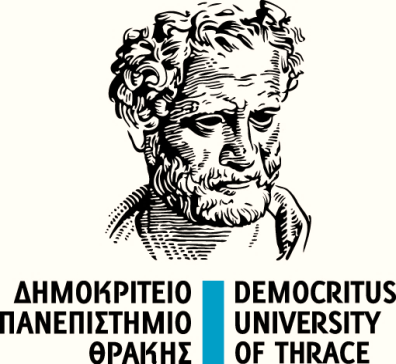 				Προς:	τη Γραμματείατου ΠαιδαγωγικούΤμήματος Δημοτικής                                                    Εκπαίδευσηςτης Σχολής Επιστημών                                                                    Αγωγήςτου Δ.Π.Θ.Αίτηση Ανανέωσης Εγγραφής Υποψηφίου Διδάκτοραγια το ακ. έτος 2019-20Παρακαλώ όπως δεχθείτε την ανανέωση εγγραφής μου για την εκπόνηση Διδακτορικής Διατριβής στο Παιδαγωγικό Τμήμα Δημοτικής Εκπαίδευσης της Σχολής Επιστημών Αγωγής του Δημοκρίτειου Πανεπιστήμιου Θράκης, για το ακαδ. έτος 2019-2020 με θέμα……………………………………………………………………………………………………………....…..……………………………………………………………………………………………………….…………………………………………………………………………………………………………….……………………………………………………………………………………………………………σύμφωνα με τις διατάξεις της περ. στ) της παρ. 2 του άρθρου 45 του ν. 4485/2017.								Ο ΑΙΤΩΝ / Η ΑΙΤΟΥΣΑ									(Υπογραφή)Επώνυμο:Όνομα:Πατρώνυμο:Πτυχίο:Πανεπιστήμιο:ΔΜΣ:Πανεπιστήμιο:Διεύθυνση κατοικίας:Οδός:Αριθμ.:Τ.Κ.:Πόλη:Νομός:ΤηλέφωναΟικίας:Κινητό:e-mail: